Wo ich bis jetzt gelebt habe und wo ich jetzt zu Hause binSo sah ich aus, als ich auf die Welt gekommen bin:	Da wohnte ich, als ich auf die Welt gekommen bin: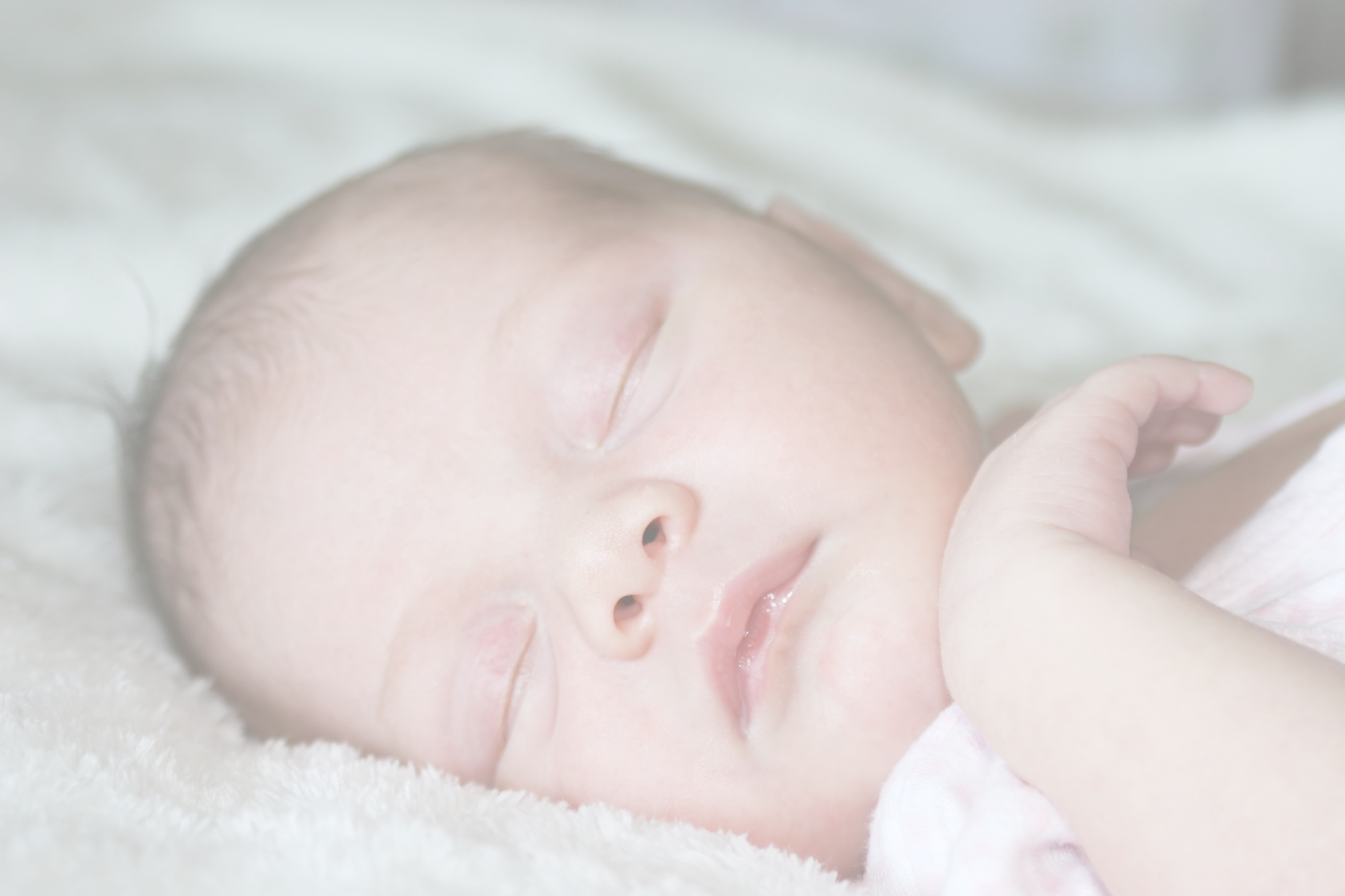 So sah ich an meinem 1. Geburtstag aus:	Da wohnte ich an meinem 1. Geburtstag: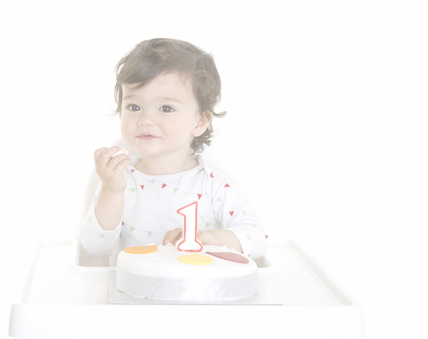 So sah ich mit 3 Jahren aus:	Da wohnte ich an meinem 3. Geburtstag:Das bin ich mit meiner Familie:Da wohnen meine Familie und ich: